Liquidació de l’IVA 1. Calculeu el resultat de les liquidacions de l’IVA dels diferents trimestres d’una empresa que està sotmesa al règim general d’IVA i determineu si el resultat és a compensar o a ingressar, amb les dades següents:Primer trimestre:IVA repercutit: 1.700 €IVA suportat: 2.300 €Segon trimestre:IVA repercutit: 2.000 €IVA suportat: 1.800 €Tercer trimestre:IVA repercutit: 2.300 €IVA suportat:1.100 €Quart trimestre:IVA repercutit: 2.000 €IVA suportat: 990 €2. L’empresa DECOR, SA, dedicada a la venda i la instal·lació de mobles d’oficina, ha realitzat els següents moviments i operacions durant l’any 20XX: Primer trimestre: El resultat de la liquidació de l’IVA en aquest període va ser de 270 €, que es van ingressar a l’Agència Tributària en el termini reglamentari. Segon trimestre: En aquest període, el resultat de la liquidació de l’IVA va ser de -136,8 €. Tercer trimestre: – Ven mobles a un despatx per un import de 8 900 €. Es facturen 390 € per despeses d’instal·lació i muntatge i s’aplica un descompte del 8% sobre la mercaderia. – Compra mobles al seu proveïdor per un import de 4 500 €. Les condicions de l’operació són: descompte del 5% i despeses de transport i assegurança per 460 €. – Signa un contracte de venda de mobles amb el seu client LA MANSIÓ, SL, per un import de 15 000 €. Ambdues parts acorden el pagament d’un 10% de l’operació en concepte d’avançament. – Paga les despeses següents (IVA inclòs): • Revisió mèdica dels treballadors de l’empresa: 252 €. D’aquest import, 200 € corresponen a la consulta mèdica i la resta es paguen en concepte de medicaments. • Factura de 1 210 € corresponent a gasoil per a la calefacció. Quart trimestre: – DECOR, SA, envia amb retard els mobles acordats al seu client LA MANSIÓ, SL, i s’efectua un descompte addicional del 6% com a compensació. – El banc DINERONS carrega al compte de l’empresa 600 € en concepte d’interessos d’un préstec i 118 € per la gestió de cobrament de lletres de canvi. – L’assessor fiscal de l’empresa cobra 348 € en concepte d’honoraris anuals. – Compra mobles al seu proveïdor per un import de 6 500 €. Forma de pagament: la meitat en el moment de rebre la mercaderia i la resta a 120 dies. Liquida l’IVA del tercer i el quart trimestre de l’any.3.  L’empresa ROSAMAR, SA realitza les següents operacions durant el segon trimestre:– Compra mercaderies per 15.800 € amb un 4% de descompte comercial en factura.–  Retorna   mercaderies   per   valor   de   1.400  €   perquè   no   es  corresponen   amb   la   comanda realitzada.– Per sous i salaris abona 4.900 €.– Realitza importacions per import de 3.800 €.– Per subministraments paga 450 €.– La publicitat realitzada ascendeix a 520 €.– Paga 600 € al banc pels interessos d’un préstec i 2.000 € per l’amortització corresponent.– Per la neteja del local abona 1.900 €.– Abona per l’assegurança del local 200 €.– Adquireix un cotxe per import de 12.000 €. S’utilitza per a finalitats empresarials i personals.– Paga a proveïdors 8.500 €.– Les despeses per atencions a clients són de 540 €.– Ven mercaderies per valor de 35.000 €.– Concedeix un descompte de 300 € per defectes en un lot de mercaderies venudes.– Realitza exportacions per import de 6.000 €.Suposant que totes les operacions anteriors tributen al 21% d’IVA i que disposa de justificant de totes, realitza la liquidació de l’IVA.A més, les   operacions   realitzades   per   l’empresa   durant   el   segon   trimestre   presenten   les   peculiaritats següents:La devolució de compres de mercaderies reduirà la base imposable corresponent i, per tant, l’IVA suportat deduïble.Les despeses de personal són operacions no subjectes a l’IVA, per la qual cosa no tributen per l’impost.Les importacions són fet imposable de l’IVA, per la qual cosa suportaran IVA.L’amortització del préstec i el pagament d’interessos formen part de les exempcions limitades contemplades per la Llei, per la qual cosa no suporten IVA.L’assegurança del local forma part de les exempcions limitades contemplades per la Llei, per la  qual cosa no suporta IVA.El   cotxe   s’utilitza   per   a   finalitats   empresarials   i   personals.   Es   presumirà   afecte   al desenvolupament de l’activitat empresarial en la proporció del 50%, per la qual cosa només es podrà deduir el 50% de l’IVA suportat.Els pagaments a proveïdors són operacions no subjectes a l’IVA, per la qual cosa no tributen per l’impost.L’IVA suportat en les despeses per atencions a clients és no deduïble.El descompte sobre vendes  de  mercaderies concedit per defectes  en  un  lot  de  mercaderies reduirà la base imposable i, per tant, l’IVA meritat.Les exportacions són operacions exemptes plenes, per la qual cosa no meritaran IVA4. L’empresa PICARJO, SA realitza durant l’any 20X0 les operacions següents: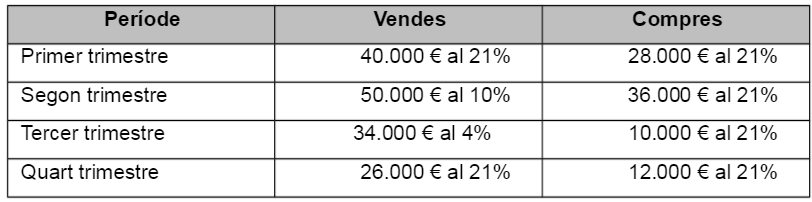 Liquida l’IVA de cada període.